DRG-Vorlage Pressemeldung Sonderschau Rasen   			28.03.2019Mit der Sonderschau Rasen präsentiert die demopark 2019 wieder spannende Themen zur Pflege und Qualitätssicherung von Rasenflächen. Neueste Erkenntnisse aus der Forschung und praxisnahe Lösungen werden den Besuchern in bewährter Form als Demovorträge am Objekt und als Poster-Präsentation im Rasenkompetenzzelt präsentiert.Informationen und Demonstrationen Unter der Schirmherrschaft der Deutschen Rasengesellschaft e.V. (DRG) werden aktuelle Forschungsschwerpunkte zum Rasen an deutschen Hochschulen sowie ausgewählte Bachelor- und Masterarbeiten des wissenschaftlichen Nachwuchses vorgestellt. Außerdem können sich die Fachbesucher zu weiteren Themen wie nachhaltige Rasenpflege, biologische Schädlingsbekämpfung und Qualitätsmanagement im Golf- und Fußballrasen in prägnanter Form informieren. Zudem stehen die Posterautoren sowie weitere Mitglieder der DRG an allen Tagen für den fachlichen Austausch zur Verfügung.Der praktische Teil richtet sich jeweils an die Zielgruppen der Schwerpunkttage: Dabei geht es um die Erneuerung von Hausrasen, programmierbare Assistenzsysteme sowie effektive Mähsysteme und den Dauerbrenner Rasenqualität. Die professionell moderierte Präsentation gewährleistet einen echten Nutzwert für die Teilnehmer.Arten, Sorten und MischungenIm Vorfeld der demopark 2019 wurden Teilbereiche der Rasenfläche abgefräst und mit Fertigrasen belegt. Diese Flächen bieten nun beste Voraussetzungen für die praktischen Vorführungen. Den Mittelpunkt der Sonderschau Rasen bilden auch in diesem Jahr wieder die vom Bundessortenamt für die Rasennutzung zugelassenen und geprüften Sorten der wichtigsten Gräserarten. So erwartet die Besucher unter anderem ein vielfältiges Spektrum an Weidelgräsern, Wiesenrispen und verschiedenen Schwingelarten.Cross-Ansaat  zeigt geeignete MischungspartnerEinzigartig bei der Sonderschau ist die Anlage einer „Cross-Ansaat“. Hierbei werden jeweils zwei Gräserarten mit unterschiedlichen Sorten getestet. Die einzelnen Sorten einer Art sind dabei in Bahnen angelegt, die sich mit den Bahnen anderer Sorten kreuzen. So entstehen zahlreiche Einzelparzellen mit unterschiedlichem Charakter. Für den Fachbesucher werden auf diese Weise Qualitätskriterien wie Konkurrenzkraft, Farbausprägung oder Narbendichte sichtbar gemacht. RSM Regio im mehrjährigen VersuchAb 2020 ist die Verwendung von gebietseigenen Pflanzen in der freien Natur für alle Beteiligten nach dem Bundesnaturschutzgesetz verbindlich. Die teilweise bereits im Jahr 2013 bei der Sonderschau Rasen mit unterschiedlichem „Regiosaatgut“ angesäten Flächen zeigen ihr genetisches Leistungsvermögen.demopark 2019 als anerkannte Weiterbildung Interessenten aus dem Kommunalbereich sowie aus dem Greenkeeping für Golf- und Sportanlagen erhalten auf Wunsch ein Teilnahmezertifikat von der DRG oder dem Greenkeeper Verband Deutschland e.V. (GVD) – beispielsweise zur Anerkennung im GVD-Weiterbildungsprogramm.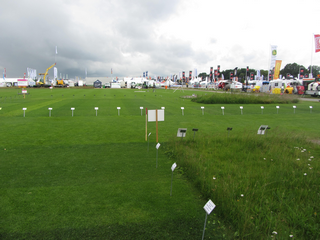 Abb. 1: Die demopark bietet allen Rasenliebhabern etwas: von der Cross-Ansaat über den Gebrauchsrasen bis zum Landschaftsrasen (Foto: Nonn)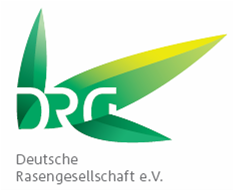 Das grüne Highlight auf der demopark – Sonderschau Rasen 2019